Výsledek hlasování - referendum o přistoupení České republiky k Evropské unii
konané ve dnech 13. a 14.6.2003 ve volebním okrsku Klenovice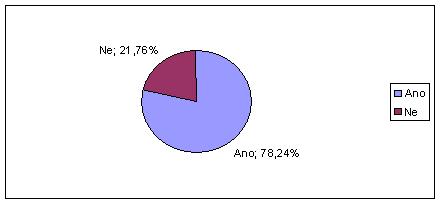 početv %celkový počet oprávněných občanů zapsaných v seznamech344počet oprávněných občanů, kterým byly vydány úřední obálky21963,66 %počet odevzdaných úředních obálek219počet platných hlasů216počet hlasů "ANO"16978,24 %počet hlasů "NE"4721,76 %